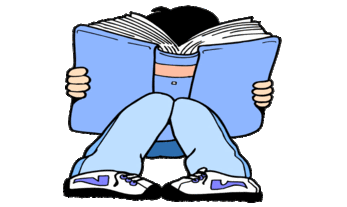 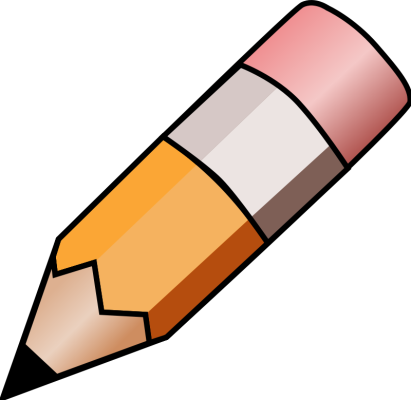 YEAR 4 HOME LEARNING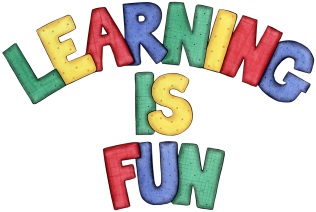 YEAR 4 HOME LEARNINGDate Set03.03.23Date Due08.03.23MathsPlease log onto EdShed (https://www.edshed.com/en-gb/login) where you will find your maths home learning under assignments. Good luck!Spelling WritingPlease log onto EdShed (https://www.edshed.com/en-gb/login) where you will find your spelling home learning under assignments. 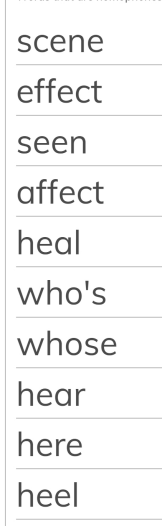 Writing TaskWrite a list of verbs and adverbs and/or similes to describe your character moving away from the threat. You could also describe how the threat moves.For example: Lara ran as fast as lightning while the jackal inched its way through the shadows towards her.ReadingRecommended daily reading time: KS2 40 minutes. GreekPlease go to Greek Class Blog for Greek Home LearningGreek Class - St Cyprian's Greek Orthodox Primary Academy